Publicado en  el 16/09/2016 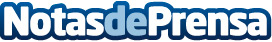 El buzoneo, un gran aliado para las tiendas de ropaDatos de contacto:Nota de prensa publicada en: https://www.notasdeprensa.es/el-buzoneo-un-gran-aliado-para-las-tiendas-de Categorias: Marketing Emprendedores Recursos humanos http://www.notasdeprensa.es